Des compositions progressives en français langue seconde, niveau 1Qu’est-ce que c’est ?Série de trois compositions conçues pour être rédigées les unes à partir des autres. Les exigences d’écriture et les compétences recherchées sont graduées.  ObjectifsMieux maitriser la phrase simple.Rendre l’étudiant plus indépendant dans la rédaction du texte.Rendre l’étudiant plus indépendant dans la révision de son texte.Développer un sentiment de satisfaction par rapport à l’écriture en français chez l’étudiant.MoyensGuide d’autocorrection : guide qui permet à l’étudiant de réviser dans sa composition chaque compétence ciblée. Correcticiel Antidote avec accompagnement et formation : guide qui permet à l’étudiant de réviser dans sa composition chaque compétence ciblée à l’aide d’un outil technologique offert à tous.Principes CUAAction et expressionDévelopper les compétences grâce à un soutien échelonné en situation de pratique et de performance.EngagementVarier les exigences et les ressources pour rendre les défis plus stimulants.Engagement.Développer les stratégies d’autorégulation et la faculté d’adaptation de l’étudiant.Action et expressionUtiliser plusieurs outils d’élaboration et de composition.Soutenir la planification et l’élaboration de stratégies..ReprésentationGuider le traitement, la visualisation et la manipulation de l’information.Maximiser le transfert et la généralisation.ÉvaluationComposition C1 :Évaluation formative; Rédigée au laboratoire; Remise électronique;Correction électronique au stylo vert : phrases simples réussies identifiées Composition C2 :Évaluation sommative; Rédigée en classe à partir de la C1 corrigée; Révisée en classe avec le guide d’autocorrection;Remise de la composition et du guide format papier;Correction avec code de correction  Composition C3 :Évaluation sommative; Rédigée au laboratoire à partir de la C2 corrigée; Révisée au laboratoire  avec Antidote;Remise électronique de la composition;Correction avec code de correction 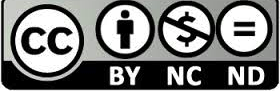 udlatdawson@dawsoncollege.qc.ca Catherine Soleil, Laure Galipeau, Effie KonstantinopoulosCollège DawsonAction et expressionAméliorer la capacité de l’étudiant d’assurer le suivi de ses progrès.Optimiser l’accès aux outils et aux technologies de soutien.EngagementAugmenter le retour d’information pour une plus grande maitrise.